MfNUTA      DE    LA     SESION   DE   COMISION      EDILICIA      PERMANENTE     DE GOBERNACION    RELATIVO   A UN fNFORME    HECHO   A  LA  COMISION    EDILICIA DE  GOBERNACION    DEL A YUNTAMIENTO    DE  SAN   PEDRO   TLAQUEPAQUE, JALISCO.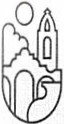 o~   rno a~TLAOUEPAOUESan Pedro  Tlaquepaque,   Jalisco.,   a 23 de noviernbre   de 2020. Buenos  dias,  el  Presidente  de la Comisi6n   Edilicia   Permanente  de Gobernaci6n   extendio  la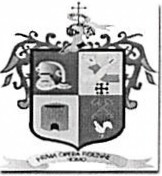 mas   cordial    bienvenida    a  su   ccmpafiero   regidor   asl  como al   Sindico   Municipal     como integrantes   de  la  Comisi6n   Edilicia   de Gobernaci6n,   a la  Secretaria del  Ayuntarniento representado  por la  Directora de lntegracion,   Dictaminacion,   Actas y Acuerdos.   Eyko  Yorna Kiu  Tenorio  Acosta,  al  area de transparencia,   a cargo de David   Huerta  y por lo  que siendo las  09:31    am del  dia 20  de noviembre   del  afio  2020,   encontrandose    en  Sala   de  Juntas   de Regidores, y con fundamento   en  lo  dispuesto   por el  articulo   49,  fraccion   II  de la  Icy  de Gobierno   y la  Administraci6n    publica   Municipal   clel    Estado   de Jalisco    asi  como   en  los articulos,    35  fracci6n   II,  73, 77 fracciones   I,    II,  III,  IV,   V y VI,  88 y 93  fracci6n   I    del Rcglamento    del  Gobierno   y la Administraci6n     Publica   del  Ayuntamiento   Constitucional    de San    Pedro    Tlaquepaque,     inici6    la   Sesi6n    de  la   Comisi6n     Edilicia    Permanente     deGobernaci6n.En este momento,  circul6  la lista  de asistencia   a efecto de veri ficar la presencia de los  intcgrantes   de la  comisi6n   a efecto de declarar   Quorum  Legal para sesionar   tarnbien, se pas6 lista  y se nombro a los  miembros integrantes  que la conforman:•    Presidente  de la Comisi6n   Edilicia  de Gobernacion.  Rcgidor.   Hector Manuel  PerfectoRodriguez.   Presente,Las presentes fojas corresponden   a la minuta de la sesion de la Comisi6n Edilicia  Permanente  de Gobernaci6n  efectuada el 20 de noviembre   del ano 2020.•    Sindico  Municipal   y vocal  de la Comisi6n  Edilicia   de Gobernaci6n.   Jose Luis SalazarMartinez.  Prcsente.•    Vocal de la  Comisi6n   Edilicia   de Gobernaci6n.   Regidor.   Jorge Antonio   ChavezAmbriz. Presente.Al  cncontrarse   los  tres integrantes   de la Comisi6n   Edilicia   Permanente  de Gobernacion   y en raz6n que existia  la  totalidad  de los  asistentes,  con base en el  articulo  90 del  Reglarnento del   Gobierno    y de  la   Administraci6n    Publica   declare   Quorum  Legal   para  sesionar    y estableci6   como validos todos los acuerdos a los  cualcs  se llcgaron  en la sesion.   Continuando con el  dcsarrollo,   les  propuso el  siguiente   orden dia.1.-  Lista  de asistencia,   verificaci6n   y declaraci6n   de Quorum Legal para sesionar.2.-  Lectura  y aprobaci6n  del  orden del  dia.3.  lnforrne   a la  Comisi6n   Edilicia   Permanente  de Gobernaci6n.4.-  Asuntos Generales.5.-Clausura   de la  Sesi6n  de Comisi6n Edilicia  de Gobernaci6n.Por lo  cual,   y en  votaci6n   econ6mica   someti6   para  su  aprobaci6n   el  orden  del  dia aludido.   Este  fue aprobado por mayoria con tres votos. En virtud  de lo anterior,  y toda  vez que se habian  desahogado   el  primer asl  como el  segundo  punto de la Orden del  dia;  para dar cumplimiento   al  tercer  punto,  el  Presidente   de la  Comisi6n  Edilicia  de Gobernaci6n   hizo  de conocimiento    a  los   asistentes   que   acorde    a   los   protocolos    sugeridos   por  Ley de  la Administraci6n  publica  Municipal,   artlculo  33 bis,  quinquenies;  en materia  de Sanidad,  ya consecuencia  de  la  Pandemia  generada por el  SARS-COV-2,   pidi6   continuar   con el  envio; por  medio  rnagnetico,    de  los   materiales    y/o  archives    correspondientes a   las   diversas actividades   efectuadas  por el  Ayuntamiento de San  Pedro  Tlaquepaque,   Jalisco   a efecto  de evitar la proximidad   entre personas  y evitar la propagaci6n  de este agente infeccioso.En el   tercer punto  de  la  orden  de!  dia estableci6   que  la  Comision    Edilicia   de Gobernaci6n    no  habia   recibido;   de)  Pleno   de)  Ayuntamiento de San  Pedro  Tlaqucpaquc, asunios    turnados   para su   desahogo. No obstante    establecio    que como Presidente    de laCornision     Edilicia   de Gobernacion,     el   11    noviembre   del   afio  en  curso  convoco    a  los integrantes   de  las  comisiones     Edilicias     Permanentes    que  preside,    a  los   de   Hacienda Patrimonio   y Presupuesto,    a los  de  Defcnsa   de Ninos,  Nifias   y Adolescentes,    Derechos Humanos  y Migranies  e lgualdad   de Genero y quienes reunidos;  el  18 de noviembre   del  afio en curso,  de forma colegiada,   en Sala  de Expresidentes    y, con  base en  lo  estipulado  por el Articulo,  27 de la  Ley de Gobierno   y de la Administraci6n  Publica  Municipal   del  Estado  de Jalisco   desahogaron   el  Punto de Acuerdo   nurnero,   1452/2020/TC,    en  el  cual,   el Regidor. Oscar  Vazquez    Llamas   prornovio   la   "crcaci6n    de  una  Defensoria    de  los   Derechos Humanos  en nuestra  municipalidad".Al  respecto, la  Lie.  Adriana  Sevilla,  por la via  de la Jefatura  de Mejora regulatoria   de San Pedro  Tlaquepaque,    Jalisco,   ahond6  respecto a la  necesidad  de indagar  lcual  ha sido el papel  asi  como la  funcion;  que al  respecto,  han  desempafiado  los  convenios   de colaboracion con   la   Comision    Estatal   de  Derechos   Humanos   Jalisco    en   el   area  metropolitana    de Guadalajara,   Jalisco?,  de forma especifica,   en la jurisdiccion    municipal  aludida asi  como en la de Zapopan.   Por su parte,  la Regidora.  Betsabe  Dolores  Almaguer  Esparza mencion6   sobre la  necesidad   de esclarecer e  identificar;    y en concordancia   a la  esencia   de  la  propuesta efectuada por el  promovente,   que  el,  esboce  lCual  es el  objetivo  principal   que persigue   la iniciativa?    Tambien establecio   que el Ayuntamiento de San  Pedro Tlaquepaque,   Jalisco ya realiza    Iunciones   que  salvaguardan    los  Derechos   Humanos.   Asi  se deja  constancia    en  las facultades   que  desempefia   la  Contraloria   Municipal    a  traves de la Direccion   de  area de Control Disciplinario    de Responsabilidad    Administrativa   y establecido   por  la asesora Laura Elena  Alonso   Marquez  de la  regiduria  a cargo de Miroslava   Maya Avila.Respecto   a disipar   las  dudas  sobre las  acciones  que se sugieren   que el Ayuntamiento efectue en la salvaguarda  de los  Derechos  Humanos;   yen concordancia   con  la propuesta  <lei promovente,   el   Presidente de  la   Comisi6n   Edilicia   de  Gobernaci6n    establecio    que   la adrninistracion    municipal    emprende acciones   de este  tipo,   y que  de forma   tangencial,    ya sefialan   cl   conducir    tanto   de   los  servidores    publicos   administrativos    asi   como de   los operativos   en el  municipio.   Para  ello,  el  Ayuntamiento    de San Pedro Tlaquepaque,   Jalisco cuenta con un 6rgano  regulador   facultado  para emitir sanciones,   recomendaciones,    etc.  Aefecto de sumar en la  propuesta de la iniciativa,   es por lo que este organo de gobierno cuentacon:I.	Un comodato  para establecer  una oficina de la Comisi6n   Estatal de Oerechos Humanos  Jalisco  a efecto  de establecer;  en ese  sitio,   y  como  una  opci6n factible,   la  Defensoria   municipal   para  afianzar  las  atribuciones    que   asi  le confieren   los  articulos    102,  inciso   b,  de  La  Constitucion   Politica   de  Los Estados  Unidos   Mexicanos  asi como el  segundo,  correspondientemente   a la Ley de La Comisi6n  Nacional   de los Derechos Humanos  a la  CEOHJ a efecto de que esta consolide,  a traves de!  instrumento  senalado,   -el cornodato-,  un medio  de enlace  y capacitacion   acorde a sus politicas   pt'.tblicas.1II.          El  Convenio   efectuado el  dia IO   de diciembre  del  afio 2018 entre el  Municipioy   la    Comisi6n    Estatal   de   los   Derechos   humanos   Jalisco    a  efecto   de capacitaci6n  a las  diversas   areas de la administraci6n     municipal.Ill.             Existe  un  contacto  y  seguimiento   continua   con  la CEDHJ  a traves  de  su Presidente  y por conducto del  Lie. Tomas Trinidad  para desahogar  este y otros temas del  quehacer  municipal.IV.         Protocolos  de actuaci6n  en materia de salvaguardar  los Derechos Humanos  o Programa    Municipal  de  Derechos   Humanos    y  sus  ocho  Protocolos   de Actuaci6n   que  se pueden  consultar  en  la  Gaceta  Municipal    de San  Pedro Municipal.  Torno. XXXV. Ano.  2017.Respecto  a  los  Turnos   1291/2020/TC,    correspondiente     a  la   tematica    de  la delimitaci6n   territorial   o jurisdiccional   relativa   a  la  colindancia    con  los  principales municipios conurbados y el correspondiente  al  nurnero, I 409/2020/TC, en el cual  se solicita la  firma   de  un  convenio   entre   el Municipio   de  San  Pedro Tlaquepaque,   Jalisco  y la Comisi6n  de Gobernaci6n    en el Congreso   de Jalisco,  ambas  tematicas  aun continuan   en revision.    Sobre estos ternas,  Jes  pregunt6  a sus cornpafieros  integrantes   de la Comisi6n   que1 http://cedhj.org.mx/convenios/2018/AYUNTAMIENT0%20DE%TLAQUEPAQUE.pdf.Las presentes fojas corresponden a la minuta de la  seslon de la Comislon  Edilicia  Permanente de Gobernaclon efectuadaPreside,  si  existia comentario,  tema o propuesta  que sume al trabajo respectivo.  A lo cual,  no se emitieron comentarios  respectivos.La continuidad   de la sesi6n  aconteci6  con el  desahogo  del  cuarto   punto de la  orden del  dia, Asuntos  Generates,  por lo que pregunto  a sus miembros  integrantes,  si para este punto tenian  algo  que manifestar.  Sobre el cual,   110   se emitieron  comentarios   respectivos.   Al  110 existir  otro tema o asunto por tratar, asi como por desarrollar,  para  el desahogo   del quinto punto, el  Presidente  de la Comisi6n   Edilicia  Permanente  de Gobernaci6n,   declare  Clausuradala  Sesion  de la Comisi6n   Edilicia   de Gobernaci6n   siendo  las  9: 18  am del  dia de su  inicio.Hector Manuel   Perfecto Rodriguez.Regidor.Presidente  de la Comisi6n  Edilicia   Permanente  de Gobernaci6n.Jose Luis Salazar  Martinez.Sindico Municipal.Vocal de la Comisi6n   Edilicia  Permanente  de Gobernaci6n.Jorge Antonio Chavez Ambriz.Regidor.Vocal  de la  Comisi6n  Edilicia  Permanente   de Gobernaci6n.Las presentes fojas corresponden a la minuta de la  sesi6n  de la Comisi6n  Edilicia  Permanente  de Gobernaci6n efectuada